La compotition d’un minérauxExp 2.1SciencePrésenter à Daniel BlaisFais par JoeyÉmerickGroupeMSI 2ESVDate27 octobre 2017Observation : si il y a du granite broyée je crois que on va parler de minérauxbut : identifier la biotite dans le granite broyéeinterrogation : quel minéraux est de la biotite dans le granite broyéehypothèse : je suppose que les minéraux blanc sont de la biotitematériel : ipod, granite broyer en minéraux rose, noir et blancManipulation : on compare le granite et le granite broyéeRésultatAnalyse : d’après mes résultats il y a de la biotite dans le granite broyéeConclusion : mon hypothèse est vrai car il y a de la biotite dans le granite broyée.  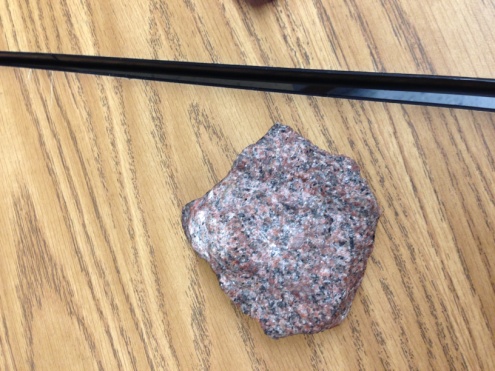 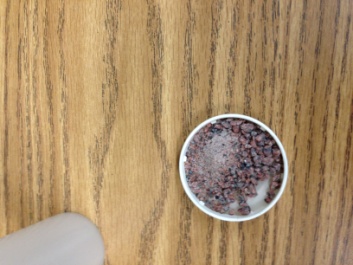 incunnueBiotiteAutreGranite broyée----------------------------------------Granite----------------------------------------